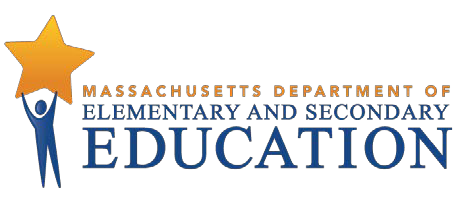 Guide to the Student Registration/ Personal Needs Profile (SR/PNP) Process for the 2019–2020 MCAS TestsUpdated September 19, 2019Massachusetts Department of Elementary and Secondary Education75 Pleasant Street, Malden, MA 02148-4906Phone 781-338-3000  TTY: N.E.T. Relay 800-439-2370 www.doe.mass.edu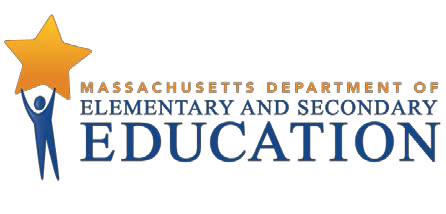 This document was prepared by theMassachusetts Department of Elementary and Secondary EducationJeffrey C. RileyCommissionerThe Massachusetts Department of Elementary and Secondary Education, an affirmative action employer, is committed to ensuring that all of its programs and facilities are accessible to all members of the public.We do not discriminate on the basis of age, color, disability, national origin, race, religion, sex, gender identity, or sexualorientation.Inquiries regarding the Department’s compliance with Title IX and other civil rights laws may be directed to theHuman Resources Director, 75 Pleasant St., Malden, MA 02148-4906. Phone: 781-338-6105.© 2019 Massachusetts Department of Elementary and Secondary EducationPermission is hereby granted to copy any or all parts of this document for non-commercial educational purposes. Please credit the “Massachusetts Department of Elementary and Secondary Education.”Massachusetts Department of Elementary and Secondary Education75 Pleasant Street, Malden, MA 02148-4906Phone 781-338-3000  TTY: N.E.T. Relay 800-439-2370 www.doe.mass.edu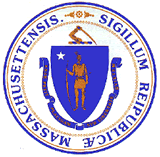 Important Contact Information and ResourcesTable of ContentsImportant Contact Information and Resources ........................................................... i I. Introduction ................................................................................................................   4II. Steps for Completing the Initial SR/PNP Upload ....................................................  5A.  Prepare the data file ...............................................................................................   5B.  Import the file into PAN ..........................................................................................   6C.  Confirm that all records have been successfully imported .....................................   7D.  Update SIMS with any changes to student information made in PAN................... . 8III. Steps for Updating Student Information After the Initial Upload .........................  8Option 1: File Export and Import ..................................................................................  8Option 2: PAN User Interface ......................................................................................  9IV. Field Definitions ...................................................................................................... 12I. IntroductionThe Student Registration/Personal Needs Profile (SR/PNP) is a collection of student-level data that includes student demographic data, test registration information, and information on selected accessibility features and/or accommodations that a student will use during testing.The purpose of this document is to provide schools and districts the information needed to complete the initial SR/PNP process as well as update SR/PNP information when necessary. This document provides instructions for all the test administrations for 2019–2020, followed by field definitions to be used as a reference when completing students’ PNP information. This document is intended to supplement the training modules and training webinars (see the MCAS Resource Center for the modules and recordings of the webinars, and see the Department’s Training Opportunities web page to register for the webinars). Each Principal’s Administration Manual describes the reasons for which updating a student’s SR/PNP after the initial import.The accuracy of the SR/PNP is important because it provides a record of certain accessibility features and accommodations used by students. In addition, for computer-based testing (CBT), the SR/PNP determines the test form that students will take (e.g., text-to-speech); for paper-based testing (PBT), it provides the basis for the initial shipment of test materials to schools (e.g., Student ID Labels, test booklets, answer booklets, large-print booklets). The SR/PNP process is also the basis for schools’ orders for test administration manuals. Update for spring 2020: Students will participate in the June 2020 high school STE tests according to these participation requirements/guidelines. Note the new test codes on page 16 in the “Field Notes and Validations".The general process for the SR/PNP is as follows:1.   The Department posts a pre-populated file in DropBox Central in the DESE Security Portal containing the enrolled students in that grade based on the most recent Student Information Management System (SIMS) submission (or for the retests, the students who are eligible to participate).2.   Schools/districts receive notification via the Student Assessment Update when it is time to complete the SR/PNP for the administration. 3.   Schools/districts update the file with new data and remove outdated data, and then import the file into PAN, the online test management site.All schools must complete the initial SR/PNP file import (see exceptions below), after which, schools can update the SR/PNP by inputting data directly into the PAN interface for small numbers of students, or by importing a new file into PAN for large numbers of students (see deadlines listed on the Department’s website).Selected accommodations and accessibility features must be up to date in the SR/PNP for students by the end of each test administration window in order for the Department to have current data for the purposes of reporting results, including Parent/Guardian Reports, as well as providing information for the next administration. Note that accommodations that require a special test form—text-to-speech, compatible assistive technology, screen reader, and American Sign Language (ASL)— must be assigned to students before testing in order for the student to receive the correct test. Updates to these special test forms cannot be made in PAN after a student has begun testing.												4SR/PNP for Students Who TransferNote that the “enrollment transfer” task in PAN is used when a student transfers between schools.All student PNP data from the first school will transfer along with the student record to the new school. For CBT, the student will be placed in a new PAN Session (a “transfer session”) in the new school with the same settings as the original PAN Session from the first school.Information for High SchoolsHigh schools that are seeking to order test materials for former students who have not confirmed whether or not they will participate in a test administration should plan to order additional materials as needed during the additional materials windows (the testing schedule includes dates for the additional materials windows).Special SituationsAdult/external diploma programs, test sites, DYS/SEIS (Department of Youth Services/Special Education in Institutional Settings), and other high schools with a special situation should contact the MCAS Service Center to place an order for a total amount of test materials instead of using the SR/PNP process. (Other high schools will be directed to follow the SR/PNP process.)Schools that Are Not Participating in Retest AdministrationsHigh schools that have no students participating in the November retest, February Biology, or March retest administrations must  email the MCAS Service Center with the school and district name and code. The MCAS Service Center will be calling high schools that do not complete the SR/PNP or did not contact them before the deadline.II. Steps for Completing the Initial SR/PNP UploadSchools should follow the instructions below to complete the initial SR/PNP upload of student information into PAN.A. Prepare the data file1.   Log in to the  Security Portal. At DropBox Central in the MCAS 2020 folder (MCAS 2019 folder forNovember retest only), find the .CSV file for the administration you are working with.2.   Delete rows of students who are no longer enrolled in your school or who will not participate in that particular administration.Notes:•	In order to delete students from the file, you must right-click on the row to remove and select “delete.” Do not use the delete key on your keyboard.•	For the March retests, there is no need to delete students who participated in the November retests, and for the legacy high school Biology test for students in grades 10 and above, there is no need to delete students who participated in the February Biology test. The testing contractor will remove students who earned their Competency Determination (CD) on the prior test before generating Student ID Labels.•	For spring 2020:Delete rows for students taking the MCAS Alternate Assessment (MCAS-Alt). If a student will take the MCAS-Alt in only one subject area, only delete the row for that subject area test.											5o	Delete the English Language Arts (ELA) row for first-year English learners (ELs) who will not participate in testing (first-year ELs are not required to participate in MCAS ELA testing).3.   Add rows for students who were not included in the file but should be tested.Note: This step is particularly important for PBT, since students taking the PBT will only receive Student ID Labels and secure test materials if they are listed in PAN during the initial SR/PNP window.4.   Enter students’ selected accessibility features or accommodations in columns S–AQ. Refer to the field definitions in Part IV of this document for the expected values for each column.Note: The accessibility features and accommodations are pre-populated in the data file by the Department and are based on what was used in the previous spring test administration For the February Biology and retest administrations, the school will need to input the students’ accommodations. Be sure to update a student’s accessibility features and accommodations if changes are needed.5.   Column M of the SR/PNP file can be used to automatically add students into PAN Sessions for CBT tests. Schools may choose to do this step during the initial SR/PNP import or later on, prior to testing. Once students have been added to a PAN Session, the SR/PNP cannot be used to move students from one PAN Session to another. Because of this, the Department recommends this step be done only when PAN Session lists have been finalized.Note: PAN Sessions are grade and subject specific.6.   Save the file as a .CSV file.Note for Apple users: Prior to saving, verify that the Date of Birth field (column I) is correctly formatted to show all four digits of the birth year. If not, please refer to the directions shown in column I in the table in Part IV to update.B. Import the file into PAN1.   Sign in to PAN.2.   Select the appropriate test administration from the dropdown menu in the top right corner for the SR/PNP data you want to import. (Not all administrations are shown in the screen shot below.)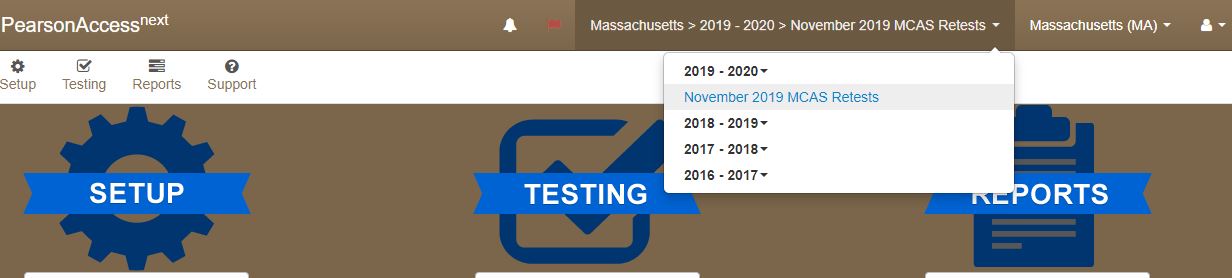 3.   On the Setup menu, select Import/Export Data.4.   In the Select Tasks dropdown, select Import/Export Data. Click Start.         5.   In the Type dropdown, select Student Registration Import. Ignore the checkbox for “Don’t modify 													6student tests” (see the image below). If this checkbox is selected, CBT tests will not be created for students and PBT tests will not be sent for students.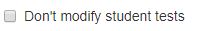 6.   Choose the .CSV file you had previously saved, and select Process.Note: PAN will only allow .CSV files to be imported. Files can be saved in another format (e.g.,.xlsx) while working in them, but they must be changed back to .CSV prior to importing.C. Confirm that all records have been successfully imported1.   The View File Details screen will appear. Refresh the screen by selecting the  icon (at the top).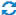 2.   When the file has completed processing, a green box with the message Complete or a red box with the message Complete with issues will appear on the screen. Two messages will also appear: the number of successful records, and the number of error records, if any.3.   If there were errors in processing the file, messages will appear at the bottom of the screen.Error messages will indicate the specific field(s) that caused the error as well as information on how to correct it. The record number listed will match the row of the .CSV file that caused the error. A sample screen is shown below: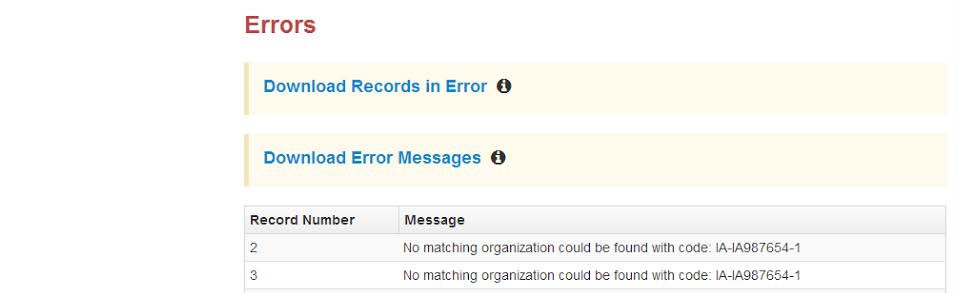 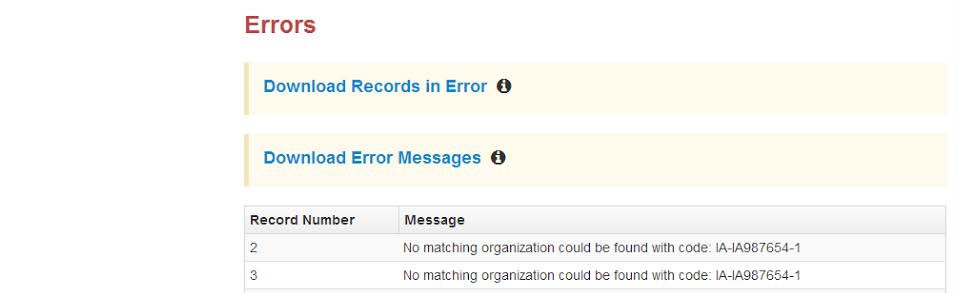 4.   Correct the rows that had an error and repeat the steps above until all records import successfully.Note: A list of common error codes and solutions can be found at the end of this document.5.   If you attempt to import a student who is registered for testing at a different school (i.e., a transfer student), you will receive a file import error (see the screen shot below) informing you that you do not have access to the student’s organization. To register the student, you must submit an Enrollment Transfer Work Request by following the steps under the “Manually complete an enrollment transfer” below. Once the request is approved by the student’s former school, the student will be registered for the test administration. Any assigned subject tests and accommodations and/or accessibility features from the former school will be included in the student’s SR/PNP.												7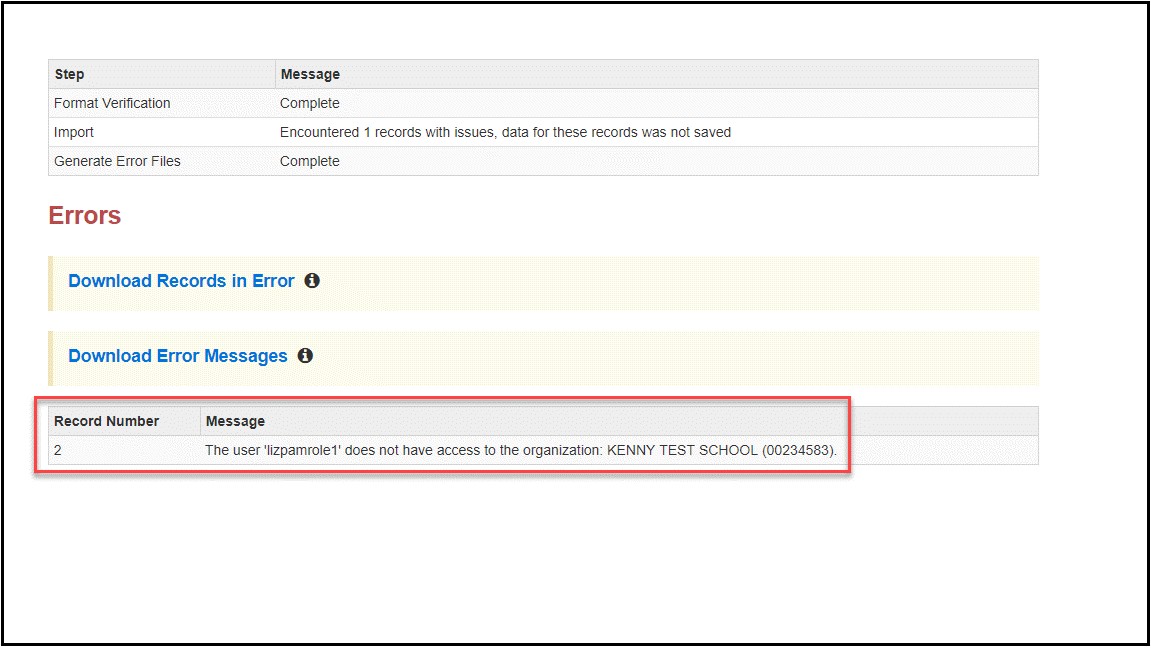 D. Update SIMS with any changes to student information made in PANChanges in student enrollment and/or student information in PAN must also be made in SIMS. Call your district SIMS contact with updates (see page i for instructions on finding your district’s SIMS contact).III. Steps for Updating Student Information After the Initial UploadThe table below describes when to use each of the options for updating the SR/PNP:Option 1: File Export and ImportDownload the school’s file from PAN1.   Sign in to PAN.2.   Select the appropriate test administration from the dropdown menu in the top right corner. (See the sample screen shot on page 6.)3.   On the Setup menu, select Import/Export Data.4.   In the Select Tasks dropdown, select Import/Export Data. Click Start.5.   In the Type dropdown, select Student Registration Export.													86. Do not change any of the Test Status Filters prior to exporting the file.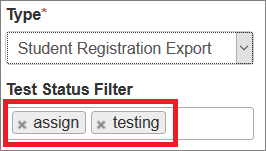 7.   Select Process.8.   Refresh your screen until the process has completed. Then click Download File.9.   Save the file in a location that you can find easily (e.g., your computer’s hard drive).Follow steps 1–6 in Part II section A, and steps 1–6 in Part II section B, on pages 5–7 to prepare the data file and import it into PAN.Option 2: PAN User InterfaceManually add a new student record1.   Sign in to PAN.2.   Select the appropriate test administration from the dropdown menu in the top right corner (see the screen shot on page 6).3.   On the Setup menu, select Students.4.   In the Select Tasks dropdown, select Create/Edit Students and Registration (Register Students,Manage Student Tests, and Manage Enrollments will automatically be selected). Click Start.5.   Tabs will appear at the top of the screen for each task that will be done sequentially.6.   Add details to the New Student screen. Enter all required fields (indicated by a red asterisk).Click Create.7.   Click Register Students at the top of the screen. Click the Registered checkbox. Click the Student Grade dropdown and indicate the student’s grade. (This is a required step, including for all the high school administrations.) Click Save.8.   Click Manage Student Tests at the top of the screen. Select the student from the dropdown, assign a test to the student, and select the organization. Leave the group name blank. Select the test format, and then select the checkbox next to each accommodation that applies to the student. For more information about each accommodation, hover your cursor over the for each accommodation. Click Create.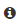 9.   Click Manage Enrollments at the top of the screen. Confirm all the details by viewing the screen(there is nothing to click to confirm).													910. Create and register additional students as needed.11. If you attempt to add a student who is registered for testing at a different school (i.e., a transfer student), you will receive an error (see screen shot above informing you that you must complete an Enrollment Transfer Work Request. To complete the request, follow the steps under the “Manually complete an enrollment transfer” below. Once the request is approved by the student’s former school, the student will be registered for the test administration. Any assigned subject tests and accommodations and/or accessibility features from the former school will be included in the student’s SR/PNP.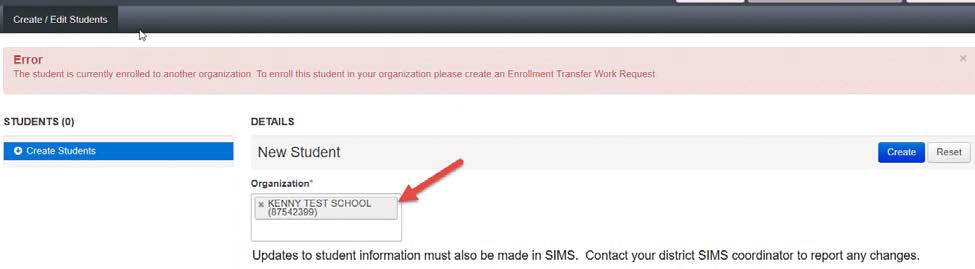 Manually update an existing student record1.   Sign in to PAN.2.   Select the appropriate test administration from the dropdown menu in the top right corner for the SR/PNP data you want to import (see the screen shot above).3.   On the Setup menu, select Students.4.   Search for the student record by the student’s last name or SASID.5.   Click the checkbox next to the student’s name.6.   From the Select Tasks dropdown, select Create/Edit Students and/or Manage Student Tests(depending on what needs to be updated). Click Start.7.   Update the student information as needed.8.   Click Save.Manually request an enrollment transfer for a new student1.   Sign in to PAN.2.   Select the appropriate test administration from the dropdown menu in the top right corner for the SR/PNP data you want to import (see the screen shot above).3.   On the Setup menu, select Work Requests.												104.   From the Select Tasks dropdown, select Request/Delete Enrollment Transfer. Click Start.5.   Enter the required student information. Click Search.6.   Select the organization where the student will be testing on the Change Enrollment To dropdown. Click Send Request. Once the request is approved, the Enrollment Transfer Coordinator at your organization will receive a confirmation email from noreply@pearsonaccessnext.com. All related testing information for the student will also be moved to the new organization.Approve an enrollment transfer for a student no longer enrolled1.   Sign in to PAN.2.   Select the appropriate test administration from the dropdown menu in the top right corner for the data you need to update.3.   On the Setup menu, select Work Requests.4.   Select the enrollment transfer needing approval (if needed, more than one can be selected at a time).5.   From the Select Tasks dropdown, select Approve/Reject Enrollment Transfer. Click Start.6.   Click Approve.IV. Field DefinitionsThe following pages contain a table showing the SR/PNP fields and definitions, as well as notes and validations (e.g., if steps are not followed, the error messages that will appear), and the expected value for each column.The table includes the following sections: Student Registration/Personal Needs Profileo	Universal Accessibility Featureso	Accommodationso	Special access accommodations appear in a row that is shaded gray(Note: Although text-to-speech appears in gray, it is also available as a standard accommodation for computer-basedMathematics and STE tests only).The field definitions include all of the administrations for the 2019–2020 school year.Field DefinitionsCommon errors to avoid when completing the SR/PNPBelow are common errors that can occur during the Student Registration/Personal Needs Profile (SR/PNP) import process, as well as solutions to correct them. Contact the MCAS Service Center at mcas@measuredprogress.org or 800-737-5103 with any questions on the SR/PNP process.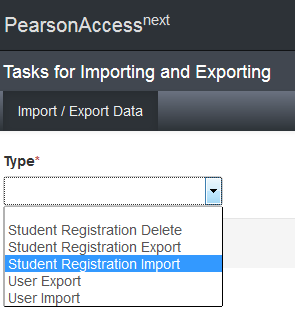 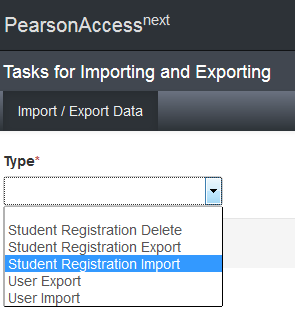 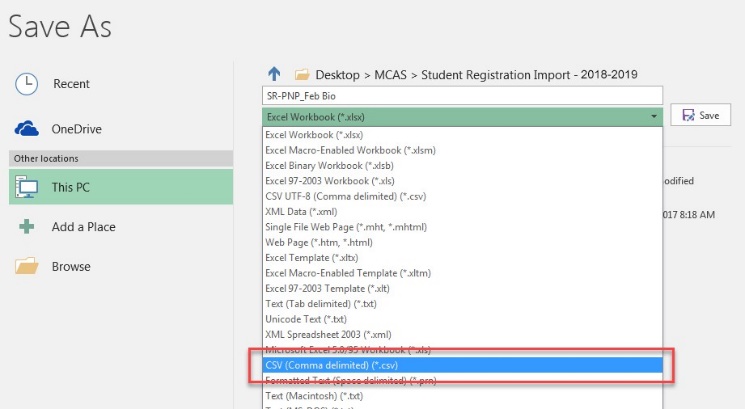 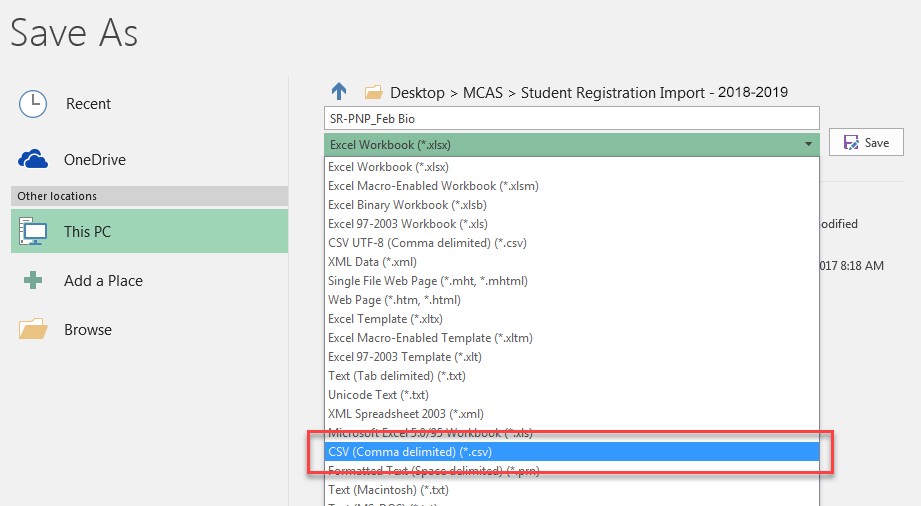 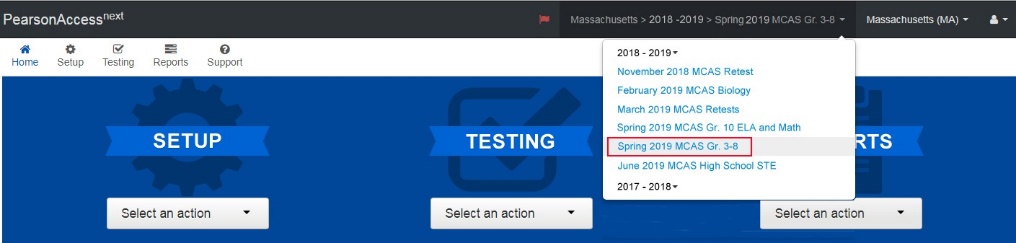 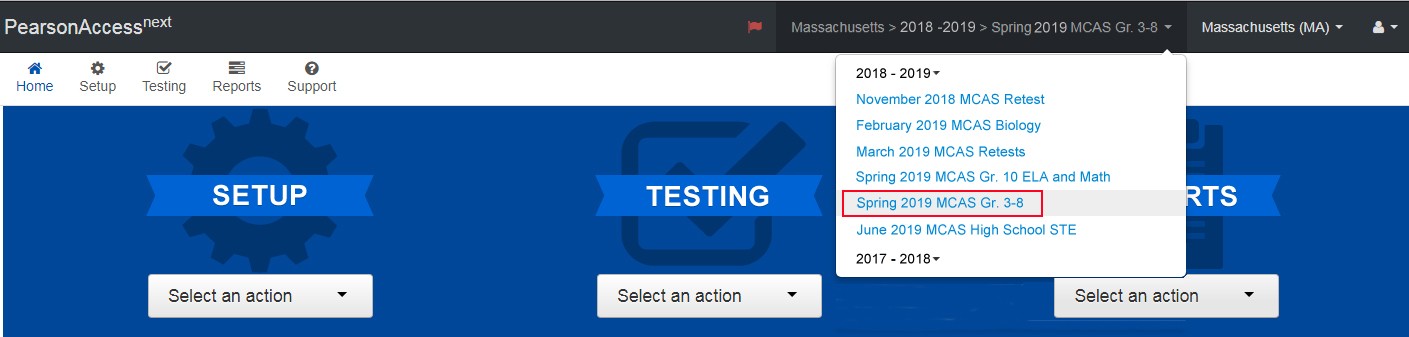 Contact:MCAS Service CenterFor questions on:general test administration support PearsonAccessnext and TestNav such as user accountstechnology support and readinessInfrastructure Trials and ProctorCacheviewing student records and organizationsthe SR/PNP process and loading fileslogistical support, including filling out administration forms locating resources shipments of materialsHours: 7:00 a.m.–5:00 p.m., Monday–FridayWeb: mcas.pearsonsupport.comUse this website to access training modules and other materials to support test administration, including a link to the MCAS Service Center website (mcasservicecenter.com) where schools will access the Principal’s Certification of Proper Test Administration (PCPA) and order additional materials.Email: mcas@cognia.orgTelephone:800-737-5103Fax:877-325-4421Contact:DESE Office of Student Assessment ServicesFor questions on:•	policy, such as assigning accessibility features and accommodations•	student participation•	testing irregularities, including test security incidents and technology failures•	student data and SIMS (See note below regarding SIMS.)Questions regarding SIMS data should be directed to the district’s SIMS contact (go to profiles.doe.mass.edu/search/search.aspx?leftNavID=11239, select SIMS Contact from the Function menu, and click Get Results).Hours:8:00 a.m.–5:00 p.m., Monday–Friday during test administration windowsBetween 7:00 a.m. and 8:00 a.m. during the test administration windows, MCAS ServiceCenter representatives will receive calls to 781-338-3625, answer questions regarding logistics, and take messages for Department staff, which will be returned during our regular business hours.Web:www.doe.mass.edu/mcas/admin.htmlEmail:mcas@doe.mass.eduTelephone:781-338-3625Fax:781-338-3630Options for updating the SR/PNP:When would you use this option?Option 1: SR/PNP file export and importwhen updating a large number of student recordsOption 2: PAN user interfacewhen updating approximately 10 or fewer recordsColumnLetterField NameRequiredY/NField Length (Max)Field DefinitionsAdministrationsField Notes and ValidationsExpected ValuesColumnLetterField NameRequiredY/NField Length (Max)Field DefinitionsAdministrationsExpected ValuesStudent Registration/Personal Needs ProfileStudent Registration/Personal Needs ProfileStudent Registration/Personal Needs ProfileStudent Registration/Personal Needs ProfileStudent Registration/Personal Needs ProfileStudent Registration/Personal Needs ProfileStudent Registration/Personal Needs ProfileStudent Registration/Personal Needs ProfileADistrict CodeN8The Testing District responsible foradministering the test to a studentNon-public schools that do nothave a parent organization should leave this field blank.0–9A-ZBSchool CodeY8The Testing School responsible for administering the test to a studentIf a school code does not already exist in PearsonAccessnext, an error message will appear.Must match a valid organization code in PearsonAccess next. Use the same codes that are in the Department’s School andDistrict Profiles.CSASIDY10A unique numeric code given to eachMassachusetts publicly funded studentIf you do not have a student’s SASID (e.g., SASIDs cannot be newly assigned for students 22 years of age or older), create and assign to the student a 10-digit number starting with “88” (instead of “10”). If avalid SASID is eventually assigned to the student, correct the SASID in PAN.SASID must be 10-digits beginningwith “10…”1–9SASIDs must begin with “10” or “88”ColumnLetterField NameRequiredY/NField Length (Max)Field DefinitionsAdministrationsField Notes and ValidationsExpected ValuesColumnLetterField NameRequiredY/NField Length (Max)Field DefinitionsAdministrationsExpected ValuesDStudent GradeY2Student’s grade, as listed in most recentSIMS03040506070809101112SP – FormerStudents or students beyond grade 12ELast NameY25The student’s full legal last name that is borne in common by members of the familyA–Za–z-. (Period)‘ (StandardApostrophe) Embedded SpacesFFirst NameY25The student’s full legal first name that was given at birth, baptism, or through legal changeA–Za–z-. (Period)‘ (Standard Apostrophe) Embedded SpacesGMiddle InitialN1The initial of the full middle name given tothe student at birth, baptism, or through legal changeA–Za–z blankColumnLetterField NameRequiredY/NField Length (Max)Field DefinitionsAdministrationsField Notes and ValidationsExpected ValuesColumnLetterField NameRequiredY/NField Length (Max)Field DefinitionsAdministrationsExpected ValuesHGenderN1Gender of the studentM = MaleF = FemaleN = Non-BinaryBlankIDate of BirthY10The year, month, and day on which thestudent was bornNote for Apple users:.CSV files on a Mac will remove the first twodigits on the birth year, and an error message will appear. Use the following steps to update the formatting.Select column I in the file and right-click (secondary click).Select Format Cells from the menu.Select the Custom option from the list.In the Type text box, remove thetext and enter “mm/dd/yyyy.”Click OK.mm/dd/yyyyColumnLetterField NameRequiredY/NField Length (Max)Field DefinitionsAdministrationsField Notes and ValidationsExpected ValuesColumnLetterField NameRequiredY/NField Length (Max)Field DefinitionsAdministrationsExpected ValuesJTest codeY7Identifier assigned to the test nameOperational AdministrationsELA03 = Grade 3 ELA ELA04 = Grade 4 ELA ELA05 = Grade 5 ELA ELA06 = Grade 6 ELA ELA07 = Grade 7 ELA ELA08 = Grade 8 ELAMAT03 = Grade 3 Mathematics MAT04 = Grade 4 Mathematics MAT05 = Grade 5 Mathematics MAT06 = Grade 6 Mathematics MAT07 = Grade 7 Mathematics MAT08 = Grade 8 Mathematics SCI05 = Grade 5 STESCI08 = Grade 8 STEELANR = November ELA RetestMATNR = November Mathematics RetestBIOHS = February BiologyELAMR = March ELA RetestMATMR = March Mathematics RetestELA10 = Grade 10 ELAMAT10 = Grade 10 MathematicsBIOL9 = Next-Generation Biology for Students in Grade 9 OnlyPHYS9 = Next-Generation Introductory Physics for Students in Grade 9 OnlyBIO10 = Legacy Biology for Students in Grades 10 and AbovePHY10 = Legacy Introductory Physics for Students in Grades 10 and AboveCHESP = Legacy Chemistry for Students in Grades 9–12TECSP = Legacy Technology/Engineering for Students in Grades 9–12Operational AdministrationsELA03 = Grade 3 ELA ELA04 = Grade 4 ELA ELA05 = Grade 5 ELA ELA06 = Grade 6 ELA ELA07 = Grade 7 ELA ELA08 = Grade 8 ELAMAT03 = Grade 3 Mathematics MAT04 = Grade 4 Mathematics MAT05 = Grade 5 Mathematics MAT06 = Grade 6 Mathematics MAT07 = Grade 7 Mathematics MAT08 = Grade 8 Mathematics SCI05 = Grade 5 STESCI08 = Grade 8 STEELANR = November ELA RetestMATNR = November Mathematics RetestBIOHS = February BiologyELAMR = March ELA RetestMATMR = March Mathematics RetestELA10 = Grade 10 ELAMAT10 = Grade 10 MathematicsBIOL9 = Next-Generation Biology for Students in Grade 9 OnlyPHYS9 = Next-Generation Introductory Physics for Students in Grade 9 OnlyBIO10 = Legacy Biology for Students in Grades 10 and AbovePHY10 = Legacy Introductory Physics for Students in Grades 10 and AboveCHESP = Legacy Chemistry for Students in Grades 9–12TECSP = Legacy Technology/Engineering for Students in Grades 9–12KTest FormatY1Format of the testP = PaperO = OnlineColumnLetterField NameRequiredY/NField Length (Max)Field DefinitionsAdministrationsField Notes and ValidationsExpected ValuesColumnLetterField NameRequiredY/NField Length (Max)Field DefinitionsAdministrationsExpected ValuesLFirst-yearEnglish learner (EL) status as of SIF data extraction (for SIF districts) or October 2019SIMS (for non- SIF districts), and verified by student enrollment in historical SIMSN1This field shows the first-year EL status, pre-populated by DESE, as of October 2019SIMS.Note: It is not necessary to update this field for PearsonAccessnext.Grades 3–8Grade 10 ELA and MathematicsThe field is to help you removeELA test assignments for first-year EL students not participating in the spring ELA test in grades 3–8 and 10 (removal of the test assignment is optional). (Note that ELA testing is optional, but participation in Mathematics and STE testing is required.)Note: Any student with a “Y” in this field who will no longer be a first-year EL as of March 2020SIMS is required to participate in the spring ELA test.Y = First YearEnglish Learner as of SIF data extraction (for SIF districts) or October 2019SIMS (for non-SIFdistricts) BlankColumnLetterField NameRequiredY/NField Length (Max)Field DefinitionsAdministrationsField Notes and ValidationsExpected ValuesColumnLetterField NameRequiredY/NField Length (Max)Field DefinitionsAdministrationsExpected ValuesMSession NameN50For CBT onlyWhen creating PAN Sessions, the Department recommends that schools use a naming convention that will help test administrators quickly and easily find the test they are administering. It is suggested that PAN Session names include the following: test administrator name, testing location, grade, and subject area test.Note: Read-Aloud and Human Signer Sessions in PAN must be set up separately from other PAN Sessions. See Columns Y– AB for more information.Available for:Grades 3–8 ELA andMathematicsGrades 5 and 8 STEGrade 10 ELA andMathematicsNext-Generation Biology for Students in Grade 9 OnlyNext-Generation Introductory Physics for Students in Grade 9 OnlyNot Available for:November RetestsFebruary BiologyMarch RetestsLegacy Biology for Students in Grades 10 and AboveLegacy Introductory Physics for Students in Grades 10 and AboveLegacy Chemistry for Students in Grades 9–12Legacy Technology/Engineering for Students in Grades 9–12Not applicable for PBTFor CBT:If this field is populated in the initial import, a PAN Session will automatically be created with the name entered in this field in PearsonAccessnext.Students who share the same PAN Session name will also be automatically placed into that Session.Note: If a student’s test has already been added to a PAN Session, it cannot be moved by changing this field and reimporting the file. Instead, remove the student’s test from the PAN Session and then reimport the file with this field populated.A-Za-z0-9‘ (StandardApostrophe). ()&\+Embedded Spaces BlankNBlank FieldNot applicableOBlank FieldNot applicablePBlank FieldNot applicableQBlank FieldNot applicableColumnLetterField NameRequiredY/NField Length (Max)Field DefinitionsAdministrationsField Notes and ValidationsExpected ValuesColumnLetterField NameRequiredY/NField Length (Max)Field DefinitionsAdministrationsExpected ValuesRMeasuredProgressOrganization IDSchools and districts should ignore this fieldwhen importing the file into the system(i.e., leave this field blank). When exported, this field will be populated with the Measured Progress organization ID.Universal Accessibility FeaturesUniversal Accessibility FeaturesUniversal Accessibility FeaturesUniversal Accessibility FeaturesUniversal Accessibility FeaturesUniversal Accessibility FeaturesUniversal Accessibility FeaturesUniversal Accessibility FeaturesSAlternativeBackground andFont Color (Color Contrast) (UF2)N2For CBT onlySelects an alternative color combination for the text (font color) and backgroundIf selected, student may change the alternative color combination during testing.Available for:Grades 3–8 ELA and MathematicsGrades 5 and 8 STENext-Generation Biology for Students in Grade 9 OnlyNext-Generation Introductory Physics for Students in Grade 9 OnlyGrade 10 ELA andMathematicsNot available for:November RetestsFebruary BiologyMarch RetestsLegacy Biology for Students in Grades 10 and AboveLegacy Introductory Physics for Students in Grades 10 and AboveLegacy Chemistry for Students in Grades 9–12Legacy Technology/Engineering for Students in Grades 9–12If expected value equals “Y” or“02” – “06,” then the following criteria must be met or the record will cause an error message to appear:Test format must be “O”Screen Reader must be left blankCompatible Assistive Technology must be left blankY = Black onCream02 = Black onLight Blue03 = Black onLight Magenta04 = White onBlack05 = Yellow onBlue06 = Dark Gray onPale GreenBlankColumnLetterField NameRequiredY/NField Length (Max)Field DefinitionsAdministrationsField Notes and ValidationsExpected ValuesColumnLetterField NameRequiredY/NField Length (Max)Field DefinitionsAdministrationsExpected ValuesTAnswer Masking(UF5)N1For CBT onlyResponse options (answer choices) are not visible; student clicks to reveal each response option.Available for:Grades 3–8 ELA andMathematicsGrades 5 and 8 STEGrade 10 ELA and MathematicsNext-Generation Biology for Students in Grade 9 OnlyNext-Generation Introductory Physics for Students in Grade 9 OnlyNot available for:November RetestsFebruary BiologyMarch Retests     Legacy Biology for Students in Grades 10 and Above     Legacy Introductory Physics for Students in Grades 10 and Above     Legacy Chemistry for Students in Grades 9–12Legacy Technology/Engineering for Students in Grades 9–12If expected value equals “Y,”then the following criteria must be met or the record will cause an error message to appear:Test format must be“O”Screen Reader must be left blankAssistive Technology must be left blankY = YesBlankAccommodationsAccommodationsAccommodationsAccommodationsAccommodationsAccommodationsAccommodationsAccommodationsULarge Print TestEdition(A2)N1For PBT onlyA large-print edition test booklet and answer booklet are provided with printed text in approximately 18-point font.Available for:November RetestsFebruary BiologyMarch RetestsGrades 3–8 ELA andMathematicsGrades 5 and 8 STEGrade 10 ELA and MathematicsNext-Generation Biology for Students in Grade 9 OnlyNext-Generation Introductory Physics for Students in Grade 9 OnlyLegacy Biology for Students in Grades 10 and AboveLegacy Chemistry for Students in Grades 9–12Legacy Introductory Physics for Students in Grades 10 and AboveLegacy Technology/Engineering for Students in Grades 9–12Not available for:Grade 10 Math Spanish/EnglishIf expected value equals “Y,”then the following criteria must be met or the record will cause an error message to appear:Test format must be “P”Braille Test Edition must be left blankKurzweil 3000 Special Edition must be left blankSpanish/English Edition must be left blankY = YesBlankColumnLetterField NameRequiredY/NField Length (Max)Field DefinitionsAdministrationsField Notes and ValidationsExpected ValuesColumnLetterField NameRequiredY/NField Length (Max)Field DefinitionsAdministrationsExpected ValuesVScreen ReaderEdition(A3.1)N1For CBT onlyScreen reader-enabled edition of computer-based test for a student who is blindScreen Reader assistive technology application (e.g., Jaws, NVDA) is used for browser navigation and to deliver a computer-based test tagged to support Screen Reader use.Generally used in conjunction with a Refreshable Braille display or hard-copy Braille testNote: “Screen Reader Edition” is different from “Compatible Assistive Technology” or “Text-to-Speech” test forms.Available for:Grades 3–8 ELA and MathematicsGrades 5 and 8 STEGrade 10 ELA and MathematicsNext-Generation Biology for Students in Grade 9 OnlyNext-Generation Introductory Physics for Students in Grade 9 OnlyNot available for:November RetestsFebruary BiologyMarch RetestsGrade 10 Math Spanish/English     Legacy Biology for Students in Grades 10 and Above     Legacy Introductory Physics for Students in Grades 10 and Above     Legacy Chemistry for Students in Grades 9–12     Legacy Technology/Engineering for Students in Grades 9–12If expected value equals “Y,”then the following criteria must be met or the record will cause an error message to appear:Test format must be “O”Alternative Background and Font Color must be left blankAnswer Masking must be left blankCompatible Assistive Technology must be left blankHuman Read-Aloud must be left blankHuman Signer must be left blankText-to-Speech must be left blankASL must be left blankSpanish/English Edition must be left blankIf Spell-checker accommodation is also selected, the student must use a spell-checking program on a second computer.If selecting “Screen Reader Edition,” students will automatically receive a Braille hard-copy test for Mathematics. Students will receive a Braille hard-copy test for ELA only if graphics are included in the test.Y = YesBlankColumnLetterField NameRequiredY/NField Length (Max)Field DefinitionsAdministrationsField Notes and ValidationsExpected ValuesColumnLetterField NameRequiredY/NField Length (Max)Field DefinitionsAdministrationsExpected ValuesWCompatibleAssistiveTechnologyN1For CBT onlySelect Compatible Assistive Technology (AT) to allow activation of software or hardware that is compatible. For more information on how to determine compatibility of software or devices, see the Assistive Technology Guidelines for MCAS. Select the field if it is compatible and may be used on the same computer as TestNav. If not compatible, do not select Compatible Assistive Technology, and use an external computer instead.Assistive technology routinely used by a student that provides word prediction (SA6) (e.g., Co:Writer), screen magnification (e.g., ZoomText orother external device), speech-to-text (A10.2, SA3.2, or EL 4.2) (e.g., Dragon Naturally Speaking), or other support not already provided as part of TestNav.If compatible word prediction will be used, also indicate this in column AN (Word Prediction).If compatible speech-to-text will be used, also indicate this in column AI or AJ (Speech-to-Text).Compatible Assistive Technology is intended for non-screen reader AT only. Select “screen reader” instead, if used by a student with a visual disability.Available for:Grades 3–8 ELA and MathematicsGrades 5 and 8 STEGrades 10 ELA and MathematicsNext-Generation Biology for Students in Grade 9 OnlyNext-Generation Introductory Physics for Students in Grade 9 OnlyNot available for:November RetestsFebruary BiologyMarch RetestsGrade 10 Math Spanish/English     Legacy Biology for Students in Grades 10 and Above     Legacy Introductory Physics for Students in Grades 10 and Above     Legacy Chemistry for Students in Grades 9–12     Legacy Technology/Engineering for Students in Grades 9–12Must obtain DESE approval prior to testing for AT applicationsIf expected value equals “Y,” then the following criteria must be met or the record will cause an error message to appear:Test format must be “O”Alternative Background and font color must be left blankAnswer Masking must be left blankScreen Reader must be left blankHuman Read-Aloud must be left blankHuman Signer must be left blankText-to-Speech must be left blankASL must be left blankSpanish/English Edition must be left blankCovers accommodation codes: (A10.2, SA6, EL4.2 or approved Unique Accommodation)Y = YesBlankColumnLetterField NameRequiredY/NField Length (Max)Field DefinitionsAdministrationsField Notes and ValidationsExpected ValuesColumnLetterField NameRequiredY/NField Length (Max)Field DefinitionsAdministrationsExpected ValuesXBraille TestEdition(A3.2)N1For PBT onlyHard-copy Braille test (text and graphics) for student who is blindAvailable for:November RetestsFebruary BiologyMarch RetestsGrades 3–8 ELA and MathematicsGrades 5 and 8 STEGrade 10 ELA and MathematicsNext-Generation Biology for Students in Grade 9 OnlyNext-Generation Introductory Physics for Students in Grade 9 OnlyLegacy Biology for Students in Grades 10 and Above     Legacy Introductory Physics for Students in Grades 10 and Above     Legacy Chemistry for Students in Grades 9–12     Legacy Technology/Engineering for Students in Grades 9–12Not available for: Grade 10 Math Spanish/EnglishIf expected value equals “Y,” then the following criteria must be met or the record will cause an error message to appear:Test Format must be “P”Large Print must be left blankHuman Read-Aloud must be left blankHuman Signer must be left blankKurzweil 3000 CD Edition must be left blankSpanish/English Edition must be left blankY = YesBlankColumnLetterField NameRequiredY/NField Length (Max)Field DefinitionsAdministrationsField Notes and ValidationsExpected ValuesColumnLetterField NameRequiredY/NField Length (Max)Field DefinitionsAdministrationsExpected ValuesYHuman Read-Aloud (Mathematics, STE, and Legacy ELA— Composition) (A5; EL3.2)N1For CBT or PBTStandard AccommodationTest administrator reads aloud a test to a student with a disability.Note: Students requiring a human reader for the computer-based test must be placed in a separate human read-aloud Session in PAN. This ensures that all students are assigned the same test form and provides the test administrator with a TestNav testing ticket to log in and read the test on a separate computer. To set up a human read-aloud Session in PAN, follow the steps below:1.	Find and select the appropriateSession in PearsonAccessnext.2.	Select the Create/Edit Sessions task.3.	Next, select the Proctor ReadsAloud checkbox.4.	Select Human Read-Aloud from the Form Group Type menu.Available for:November Retest—ELACompositionNovember Retest— MathematicsFebruary BiologyMarch Retest—ELACompositionMarch Retest— MathematicsGrades 3–8 MathematicsGrades 5 and 8 STEGrade 10 MathematicsNext-Generation Biology for Students in Grade 9 OnlyNext-Generation Introductory Physics for Students in Grade 9 OnlyLegacy Biology for Students in Grades 10 and Above     Legacy Introductory Physics for Students in Grades 10 and Above     Legacy Chemistry for Students in Grades 9–12     Legacy Technology/Engineering for Students in Grades 9–12Not available for:November Retest—ELAReading ComprehensionMarch Retest—ELAReading ComprehensionGrades 3–8 ELAGrade 10 ELAIf expected value equals “Y,” then the following criteria must be met or the record will cause an error message to appear:Screen Reader must be left blankCompatible Assistive Technology must be left blankBraille Test Edition must be left blankHuman Signer must be left blankText-to-Speech must be left blankKurzweil 3000 CD Edition must be left blankASL must be left blankY = YesBlankColumnLetterField NameRequiredY/NField Length (Max)Field DefinitionsField DefinitionsField DefinitionsAdministrationsField Notes and ValidationsExpected ValuesColumnLetterField NameRequiredY/NField Length (Max)Field DefinitionsField DefinitionsField DefinitionsAdministrationsExpected ValuesZHuman Read-Aloud(Grades 3–8 and10 ELA; LegacyELA—Reading Comprehension) (SA1.2)N1For CBT or PBTSpecial Access AccommodationTest administrator reads aloud a test to a student with a disability.Note: Students requiring a computer-based read aloud test must be placed in aseparate human read-aloud Session in PAN. This ensures that all students are assigned the same test form and provides the test administrator a TestNav testing ticket to log in and read the test on a separatecomputer. To set up a human read aloudSession in PAN, follow the steps below:For CBT or PBTSpecial Access AccommodationTest administrator reads aloud a test to a student with a disability.Note: Students requiring a computer-based read aloud test must be placed in aseparate human read-aloud Session in PAN. This ensures that all students are assigned the same test form and provides the test administrator a TestNav testing ticket to log in and read the test on a separatecomputer. To set up a human read aloudSession in PAN, follow the steps below:For CBT or PBTSpecial Access AccommodationTest administrator reads aloud a test to a student with a disability.Note: Students requiring a computer-based read aloud test must be placed in aseparate human read-aloud Session in PAN. This ensures that all students are assigned the same test form and provides the test administrator a TestNav testing ticket to log in and read the test on a separatecomputer. To set up a human read aloudSession in PAN, follow the steps below:Available for:November Retest—ELAReading ComprehensionMarch Retest—ELAReading ComprehensionGrades 3–8 ELAGrade 10 ELANot available for:November Retest—ELACompositionNovember Retest MathematicsFebruary BiologyMarch Retest—ELACompositionMarch Retest MathematicsGrades 3–8MathematicsGrades 5 and 8 STEGrade 10 MathematicsNext-Generation Biology for Students in Grade 9 OnlyNext-Generation Introductory Physics for Students in Grade 9 OnlyLegacy Biology for Students in Grades 10 and AboveLegacy Introductory Physics for Students in Grades 10 and AboveLegacy Chemistry for Students in Grades 9–12Legacy Technology/Engineering for Students in Grades 9–12If expected value equals “Y,” then the following criteria must be met or the record will cause an error message to appear:Screen Reader must be left blankCompatible Assistive Technology must be left blankBraille Test Edition must be left blankHuman Signer must be left blankText-to-Speech must be left blankKurzweil 3000 CD Edition must be left blankSpanish/English Edition must be left blankASL must be left blankFor guidelines on which students may receive this special access accommodation, review the Accessibility and Accommodations Manual for the 2019–2020 MCAS Tests/Retests.Y = YesblankZHuman Read-Aloud(Grades 3–8 and10 ELA; LegacyELA—Reading Comprehension) (SA1.2)N11.	Find and select the appropriateSession in PearsonAccessnext.2.	Select the Create/Edit Sessions task.3.	Next, select the Proctor ReadsAloud checkbox.4.	Select Human Read-Aloud from the Form Group Type menu.1.	Find and select the appropriateSession in PearsonAccessnext.2.	Select the Create/Edit Sessions task.3.	Next, select the Proctor ReadsAloud checkbox.4.	Select Human Read-Aloud from the Form Group Type menu.Available for:November Retest—ELAReading ComprehensionMarch Retest—ELAReading ComprehensionGrades 3–8 ELAGrade 10 ELANot available for:November Retest—ELACompositionNovember Retest MathematicsFebruary BiologyMarch Retest—ELACompositionMarch Retest MathematicsGrades 3–8MathematicsGrades 5 and 8 STEGrade 10 MathematicsNext-Generation Biology for Students in Grade 9 OnlyNext-Generation Introductory Physics for Students in Grade 9 OnlyLegacy Biology for Students in Grades 10 and AboveLegacy Introductory Physics for Students in Grades 10 and AboveLegacy Chemistry for Students in Grades 9–12Legacy Technology/Engineering for Students in Grades 9–12If expected value equals “Y,” then the following criteria must be met or the record will cause an error message to appear:Screen Reader must be left blankCompatible Assistive Technology must be left blankBraille Test Edition must be left blankHuman Signer must be left blankText-to-Speech must be left blankKurzweil 3000 CD Edition must be left blankSpanish/English Edition must be left blankASL must be left blankFor guidelines on which students may receive this special access accommodation, review the Accessibility and Accommodations Manual for the 2019–2020 MCAS Tests/Retests.Y = YesblankZHuman Read-Aloud(Grades 3–8 and10 ELA; LegacyELA—Reading Comprehension) (SA1.2)N1Available for:November Retest—ELAReading ComprehensionMarch Retest—ELAReading ComprehensionGrades 3–8 ELAGrade 10 ELANot available for:November Retest—ELACompositionNovember Retest MathematicsFebruary BiologyMarch Retest—ELACompositionMarch Retest MathematicsGrades 3–8MathematicsGrades 5 and 8 STEGrade 10 MathematicsNext-Generation Biology for Students in Grade 9 OnlyNext-Generation Introductory Physics for Students in Grade 9 OnlyLegacy Biology for Students in Grades 10 and AboveLegacy Introductory Physics for Students in Grades 10 and AboveLegacy Chemistry for Students in Grades 9–12Legacy Technology/Engineering for Students in Grades 9–12If expected value equals “Y,” then the following criteria must be met or the record will cause an error message to appear:Screen Reader must be left blankCompatible Assistive Technology must be left blankBraille Test Edition must be left blankHuman Signer must be left blankText-to-Speech must be left blankKurzweil 3000 CD Edition must be left blankSpanish/English Edition must be left blankASL must be left blankFor guidelines on which students may receive this special access accommodation, review the Accessibility and Accommodations Manual for the 2019–2020 MCAS Tests/Retests.Y = YesblankZHuman Read-Aloud(Grades 3–8 and10 ELA; LegacyELA—Reading Comprehension) (SA1.2)N1Available for:November Retest—ELAReading ComprehensionMarch Retest—ELAReading ComprehensionGrades 3–8 ELAGrade 10 ELANot available for:November Retest—ELACompositionNovember Retest MathematicsFebruary BiologyMarch Retest—ELACompositionMarch Retest MathematicsGrades 3–8MathematicsGrades 5 and 8 STEGrade 10 MathematicsNext-Generation Biology for Students in Grade 9 OnlyNext-Generation Introductory Physics for Students in Grade 9 OnlyLegacy Biology for Students in Grades 10 and AboveLegacy Introductory Physics for Students in Grades 10 and AboveLegacy Chemistry for Students in Grades 9–12Legacy Technology/Engineering for Students in Grades 9–12If expected value equals “Y,” then the following criteria must be met or the record will cause an error message to appear:Screen Reader must be left blankCompatible Assistive Technology must be left blankBraille Test Edition must be left blankHuman Signer must be left blankText-to-Speech must be left blankKurzweil 3000 CD Edition must be left blankSpanish/English Edition must be left blankASL must be left blankFor guidelines on which students may receive this special access accommodation, review the Accessibility and Accommodations Manual for the 2019–2020 MCAS Tests/Retests.Y = YesblankColumnLetterField NameRequiredY/NField Length (Max)Field DefinitionsAdministrationsField Notes and ValidationsExpected ValuesColumnLetterField NameRequiredY/NField Length (Max)Field DefinitionsAdministrationsExpected ValuesAAHuman Signer(A6.1) (Mathematics, STE, and Legacy ELA— Composition)N1For CBT or PBTStandard AccommodationTest administrator signs a test (CBT or PBT)to a student who is Deaf or Hard-of-hearing. No more than five students may betested in a group.Note: Students requiring a human signer on a computer-based test must be placed in a separate human signer Session in PAN. This ensures that all students are assigned the same test form and provides the test administrator a TestNav testing ticket to log in and sign the test using a separate computer. To set up a human signerSession in PAN, follow the steps below:1.	Find and select the appropriateSession in PearsonAccessnext2.	Select the Create/Edit Sessions task.3.	Next, select the Proctor ReadsAloud checkbox.4.	Select Human Signer from theForm Group Type menu.Available for:November Retest—ELA Composition November Retest—MathematicsFebruary BiologyMarch Retest—ELACompositionMarch Retest— MathematicsGrades 3–8MathematicsGrades 5 and 8 STEGrade 10 MathematicsNext-Generation Biology for Students in Grade 9 OnlyNext-Generation Introductory Physics for Students in Grade 9 OnlyLegacy Biology for Students in Grades 10 and AboveLegacy Introductory Physics for Students in Grades 10 and AboveLegacy Chemistry for Students in Grades 9–12Legacy Technology/Engineering for Students in Grades 9–12Not available for:November Retest—ELAReading ComprehensionMarch Retest—ELAReading ComprehensionGrades 3–8 ELAGrade 10 ELAGrade 10 Math Spanish/EnglishIf expected value equals “Y,” then the following criteria must be met or the record will cause an error message to appear:Screen Reader must be left blankCompatible Assistive Technology must be left blankBraille Test Edition must be left blankHuman Reader must be left blankText-to-Speech must be left blankKurzweil 3000 CD Edition must be left blankSpanish/English Edition must be left blankASL must be left blankY = YesColumnLetterField NameRequiredY/NField Length (Max)Field DefinitionsAdministrationsField Notes and ValidationsExpected ValuesColumnLetterField NameRequiredY/NField Length (Max)Field DefinitionsAdministrationsExpected ValuesABHuman Signer(Grades 3−8 and10 ELA Reading passages; Legacy ELA—Reading Comprehension) (SA2)N1For CBT or PBTSpecial Access AccommodationTest administrator signs a test (CBT or PBT)to a student who is Deaf or Hard-of-hearing. No more than five students may betested in a group.Note: Students requiring a human signer on a computer-based test must be placed in a separate human signer Session in PAN. This ensures that all students are assigned the same test form and provides the test administrator a TestNav testing ticket to log in and sign the test using a separate computer. To set up a human signerSession in PAN, follow the steps below:1.	Find and select the appropriateSession in PearsonAccessnext.2.	Select the Create/Edit Sessions task.3.	Next, select the Proctor ReadsAloud checkbox.4.	Select Human Signer from theForm Group Type menu.Available for:November Retest—ELAReading ComprehensionMarch Retest—ELAReading ComprehensionGrade 10 ELAGrades 3–8 ELANot available for:November Retest—ELACompositionNovember Retest— MathematicsFebruary BiologyMarch Retest—ELACompositionMarch Retest— MathematicsGrades 3–8MathematicsGrades 5 and 8 STEGrade 10 MathematicsNext-Generation Biology for Students in Grade 9 OnlyNext-Generation Introductory Physics for Students in Grade 9 OnlyLegacy Biology for Students in Grades 10 and AboveLegacy Introductory Physics for Students in Grades 10 and AboveLegacy Chemistry for Students in Grades 9–12Legacy Technology/Engineering for Students in Grades 9–12If expected value equals “Y,” then the following criteria must be met or the record will cause an error message to appear:Screen Reader must be left blankCompatible Assistive Technology must be left blankBraille Test Edition must be left blankHuman Reader must be left blankText-to-Speech must be left blankKurzweil 3000 CD Edition must be left blankSpanish/English Edition must be left blankASL must be left blankFor guidelines on which students may receive this special access accommodation, review the Accessibility and Accommodations Manual for the 2019–2020 MCAS Tests/Retests.Y = YesColumnLetterField NameRequiredY/NField Length (Max)Field DefinitionsAdministrationsField Notes and ValidationsVaValidValidationValidationsExpected ValuesColumnLetterField NameRequiredY/NField Length (Max)Field DefinitionsAdministrationsExpected ValuesAC*StandardText-to-Speech(TTS)(Mathematics; Grades 5 and 8STE, G9 Bio and Intro Physics)(A4, EL3.1)*Special Access Text-to-Speech (TTS)(Grades 3–8 and10 ELA) (SA1.1)N1For CBT onlyTTS-enabled version of computer-based test read aloud to studentTTS is only available for computer-based tests. TTS is not available for paper-based tests.If using headphones, students may be tested in a typical-size group; if not using headphones, students must be tested individually in separate setting.Available for:Grades 3–8MathematicsGrades 5 and 8 STEGrade 10 MathematicsNext-Generation Biology for Students in Grade 9 OnlyNext-Generation Introductory Physics for Students in Grade 9 OnlyGrades 3–8 ELA as a special access accommodationGrade 10 ELA as a special access accommodationNot available for:November RetestsFebruary BiologyMarch RetestsLegacy Biology for Students in Grades 10 and AboveLegacy Introductory Physics for Students in Grades 10 and Above Legacy Chemistry for Students in Grades 9–12 Legacy Technology/Engineering for Students in Grades 9–12Technology/EngineeringGrade 10 Math Spanish/EnglishIf expected value equals “Y,”then the following criteria must be met or the record will cause an error message to appear:Test format must be “O”Screen Reader must be left blankCompatible Assistive Technology must be left blankHuman Reader must be left blankHuman Signer must be left blankASL must be left blankSpanish/English Edition must be left blankFor guidelines on which students may receive this special access accommodation, review the Accessibility and Accommodations Manual for the 2019–2020 MCAS Tests/Retests.Y =YesBlankColumnLetterField NameRequiredY/NField Length (Max)Field DefinitionsAdministrationsField Notes and ValidationsExpected ValuesColumnLetterField NameRequiredY/NField Length (Max)Field DefinitionsAdministrationsExpected ValuesADKurzweil 3000Special Edition (Legacy ELA— Composition, Mathematics, and STE)(A4.2, EL3.3)N1For PBT onlyStandard AccommodationKurzweil 3000 edition is a “read-only” CD; Kurzweil 3000 software must be used.Answers must be transcribed into the student’s answer booklet.If using headphones, students may be tested in a typical-size group; if not using headphones, students must be tested individually in separate setting.Available for:November Retest—ELACompositionNovember Retest— MathematicsFebruary BiologyMarch Retest—ELA Composition March Retest—MathematicsLegacy Biology for Students in Grades 10 and AboveLegacy Introductory Physics for Students in Grades 10 and AboveLegacy Chemistry for Students in Grades 9–12Legacy Tech/Eng for Students in Grades 9–12Not available for:November Retest—ELAReading ComprehensionMarch Retest—ELAReading ComprehensionGrades 3–8 ELA andMathematicsGrades 5 and 8 STEGrade 10 ELA andMathematicsNext-Generation Biology for Students in Grade 9 OnlyNext-Generation Introductory Physics for Students in Grade 9 OnlyIf expected value equals “Y,” then the following criteria must be met or record will cause an error:Test format must be “P”Large Print Test Edition must be left blankBraille Test Edition must be left blankHuman Reader must be left blankHuman Signer must be left blankSpanish/English Edition must be left blankY = YesBlankColumnLetterField NameRequiredY/NField Length (Max)Field DefinitionsAdministrationsField Notes and ValidationsExpected ValuesColumnLetterField NameRequiredY/NField Length (Max)Field DefinitionsAdministrationsExpected ValuesAEKurzweil 3000Special Edition (Legacy ELA— Reading Comprehension) (SA1.3)N1For PBT onlySpecial Access AccommodationKurzweil 3000 edition is a “read-only” CD; Kurzweil 3000 software must be used.Answers must be transcribed (entered) in the student’s answer booklet.If using headphones, students may be tested in a typical-size group; if not using headphones, students must be tested individually in separate setting.Available for:November Retest—ELAReading ComprehensionMarch Retest—ELAReading ComprehensionNot available for:November Retest—ELACompositionNovember Retest— MathematicsFebruary BiologyMarch Retest—ELACompositionMarch Retest—MathematicsGrades 3–8 ELA andMathematicsGrade 5 and 8 STEGrade 10 ELA andMathematicsNext-Gen Biology for Students in Grade 9 OnlyNext-Gen Introductory Physics for Students in Grade 9 OnlyLegacy Biology for Students in Grades 10 and AboveLegacy Introductory Physics for Students in Grades 10 and AboveLegacy Chemistry for Students in Grades 9–12Legacy Technology/Engineering for Students in Gr. 9–12If expected value equals “Y,” then the following criteria must be met or record will cause an error:Test format must be “P”Large Print Test Edition must be left blankBraille Test Edition must be left blankHuman Reader must be left blankHuman Signer must be left blankSpanish/English Edition must be left blankFor guidelines on which students may receive this special access accommodation, review the Accessibility and Accommodations Manual for the 2019–2020 MCAS Tests/Retests.Y = YesBlankColumnLetterField NameRequiredY/NField Length (Max)Field DefinitionsAdministrationsField Notes and ValidationsExpected ValuesColumnLetterField NameRequiredY/NField Length (Max)Field DefinitionsAdministrationsExpected ValuesAFASL Video Edition(A6.2)For CBT onlyASL video is embedded in TestNav for all test items and responses.Available for:Grade 10 MathematicsNext-Generation Biology for Students in Grade 9 OnlyNext-Generation Introductory Physics for Students in Grade 9 OnlyNot available for:November RetestsFebruary BiologyMarch RetestsGrades 3–8 ELA andMathematicsGrade 5 and 8 STEGrade 10 ELA Grade 10 MathSpanish/EnglishLegacy Biology for Students in Grades 10 and AboveLegacy Introductory Physics for Students in Grades 10 and AboveLegacy Chemistry for Students in Grades 9–12Legacy Technology/Engineering for Students in Grades 9–12If expected value equals “Y,” then the following criteria must be met or record will cause an error:Test format must be “O”Screen Reader must be left blankCompatible Assistive Technology must be left blankHuman Reader must be left blankHuman Signer must be left blankText-to-Speech must be left blankSpanish/English Edition must be left blankY = YesBlankColumnLetterField NameRequiredY/NField Length (Max)Field DefinitionsAdministrationsField Notes and ValidationsExpected ValuesColumnLetterField NameRequiredY/NField Length (Max)Field DefinitionsAdministrationsExpected ValuesAGHuman Scribe(Mathematics,STE, orLegacy ELA—Reading Comprehension) (A10.1, EL4.1)N1For CBT or PBTStandard AccommodationCBT: Scribe must record student’s responses verbatim (as dictated by the student) into TestNav at the time of testing. PBT: Scribe must record student’sresponses verbatim (as dictated by the student) into the student’s answer booklet at the time of testing.Students must be tested individually in a separate setting.Students with recent arm fractures or severe injuries may be provided with a scribe. This information must be included in a 504 plan (or IEP, if student already has one).Available for:November Retest—ELAReading ComprehensionNovember Retest— MathematicsFebruary BiologyMarch Retest—ELAReading ComprehensionMarch Retest— Mathematics Grades 3–8MathematicsGrade 5 and 8 STEGrade 10 MathematicsNext-Generation Biology for Students in Grade 9 OnlyNext-Generation Introductory Physics for Students in Grade 9 OnlyLegacy Biology for Students in Grades 10 and AboveLegacy Introductory Physics for Students in Grades 10 and AboveLegacy Chemistry for Students in Grades 9–12Legacy Technology/Engineering for Students in Grades 9–12Not available for:November Retest—ELACompositionMarch Retest—ELACompositionGrades 3–8 ELAGrade 10 ELAIf expected value equals “Y,” thenthe following criteria must be met or the record will cause an error message to appear:Speech-to-Text must be left blankY = YesColumnLetterField NameRequiredY/NField Length (Max)Field DefinitionsAdministrationsField Notes and ValidationsExpected ValuesColumnLetterField NameRequiredY/NField Length (Max)Field DefinitionsAdministrationsExpected ValuesAHHuman Scribe(Grades 3–8 and10 ELA; Legacy ELA— Composition (SA3.1)N1For CBT or PBTSpecial Access AccommodationCBT: Scribe must record student’s responses verbatim (as dictated by the student) into TestNav at the time of testing. PBT: Scribe must record student’sresponses verbatim (as dictated by the student) into the student’s answer booklet at the time of testing.Students with recent arm fractures or severe injuries may be provided with a scribe. This information must be included in a 504 plan (or IEP, if student already has one).Available for:November Retest—ELACompositionMarch Retest—ELACompositionGrades 3–8 ELAGrade 10 ELANot available for:November Retest—ELAReading ComprehensionNovember Retest— MathematicsFebruary BiologyMarch Retest—ELAReading ComprehensionMarch Retest— MathematicsGrade 3–8 MathematicsGrades 5 and 8 STEGrade 10 MathematicsGrade 9 Biology and Grade 9 Introductory PhysicsLegacy Biology for Students in Grades 10 and AboveLegacy Introductory Physics for Students in Grades 10 and AboveLegacy Chemistry for Students in Grades 9–12Legacy Technology/Engineering for Students in Grades 9–12If expected value equals “Y,” then the following criteria must be met or the record will cause an error message to appear:Speech-to-Text must be left blankFor guidelines on which students may receive this special access accommodation, review the Accessibility and Accommodations Manual for the 2019–2020 MCAS Tests/Retests.Y = YesBlankColumnLetterField NameRequiredY/NField Length (Max)Field DefinitionsAdministrationsField Notes and ValidationsExpected ValuesColumnLetterField NameRequiredY/NField Length (Max)Field DefinitionsAdministrationsExpected ValuesAISpeech-to-Text(Mathematics,STE, or Legacy ELA—Reading Comprehension) (A10.2; EL4.2)N1For CBT or PBTStandard AccommodationTest administrators must transcribe student responses verbatim (as dictated by the student) at the time of testing into either:•	TestNav (for CBT), or•	the student’s answer booklet (forPBT).Students must be tested individually in a separate setting.If compatible speech-to-text device or software will be used on the same device as TestNav, then Compatible Assistive Technology must also be selected (Column Letter W).Otherwise, an external speech-to-text device or software (other than a smartphone) must be used.Note: If a student uses an external speech- to-text device or software, do not select Compatible Assistive Technology (Column Letter W).Contact the Department’s Office of Student Assessment Services for approval or consultation.Available for:November Retest—ELAReading ComprehensionNovember Retest— MathematicsFebruary BiologyMarch Retest—ELAReading ComprehensionMarch Retest— MathematicsGrades 3–8MathematicsGrades 5 and 8 STEGrade 10 MathematicsNext-Gen Biology for Students in Grade 9 OnlyNext-Gen Introductory Physics for Students in Grade 9 OnlyLegacy Biology for Students in Grades 10 and AboveLegacy Introductory Physics for Students in Grades 10 and AboveLegacy Chemistry for Students in Grades 9–12Legacy Tech/Eng for Students in Gr. 9–12Not available for:November Retest—ELACompositionMarch Retest—ELACompositionGrades 3–8 ELAGrade 10 ELAIf expected value equals “Y,” then the following criteria must be met or the record will cause an error message to appear:Human Scribe must be left blankY = YesBlankColumnLetterField NameRequiredY/NField Length (Max)Field DefinitionsAdministrationsField Notes and ValidationsExpected ValuesColumnLetterField NameRequiredY/NField Length (Max)Field DefinitionsAdministrationsExpected ValuesAJSpeech-to-Text(SA3.2)N1For CBT or PBTSpecial Access AccommodationTest administrators must transcribe student responses verbatim (as dictated by the student) at the time of testing into either:•	TestNav (for CBT), or•	the student’s answer booklet (forPBT).Students must be tested individually in a separate settingIf compatible speech-to-text device or software will be used on the same device as TestNav, then Compatible Assistive Technology must also be selected (Column Letter W).Otherwise, an external speech-to-text device or software (other than a smartphone) must be used by student to dictate responses.Note: If a student uses an external speech- to-text device or software, do not select Compatible Assistive Technology (Column Letter W).Contact the Department’s Office of Student Assessment Services for approval or consultation.Available for:November Retest—ELACompositionMarch Retest—ELACompositionGrades 3–8 ELAGrade 10 ELANot available for:November Retest—ELAReading ComprehensionNovember Retest— MathematicsFebruary BiologyMarch Retest—ELAReading ComprehensionMarch Retest— MathematicsGrades 3–8MathematicsGrades 5 and 8 STEGrade 10 MathematicsNext-Gen Biology for Students in Grade 9 OnlyNext-Gen Introductory Physics for Students in Grade 9 OnlyLegacy Biology for Students in Grades 10 and AboveLegacy Introductory Physics for Students in Grades 10 and AboveLegacy Chemistry for Students in Grades 9–12Legacy Technology/Engineering for Students in Grades 9–12If expected value equals “Y,” then the following criteria must be met or the record will cause an error message to appear:Human Scribe must be left blankFor guidelines on which students may receive this special access accommodation, review the Accessibility and Accommodations Manual for the 2019–2020 MCAS Tests/Retests.Y = YesBlankColumnLetterField NameRequiredY/NField Length (Max)Field DefinitionsAdministrationsField Notes and ValidationsExpected ValuesColumnLetterField NameRequiredY/NField Length (Max)Field DefinitionsAdministrationsExpected ValuesAKTypedResponses(A12)N1For PBT onlyStudent responds to test questions using word processor or similar device.Responses must be printed out, one response per page, and inserted into the student’s answer booklet with all required information on each page (see the appendix in the appropriate Test Administrator’s Manual). Typed responses should not be transcribed into the student’s answer booklet.Responses that have been printed out must be deleted from the word processor.Available for:All paper-based testsIf expected value equals “Y,” then the following criteria must be met or the record will cause an error message to appear:Test format must be “P”Y = YesBlankColumnLetterField NameRequiredY/NField Length (Max)Field DefinitionsAdministrationsField Notes and ValidationsExpected ValuesColumnLetterField NameRequiredY/NField Length (Max)Field DefinitionsAdministrationsExpected ValuesALCalculationDevice on non- calculator test session(SA4)N1For CBT or PBTSpecial Access AccommodationCBT: Calculators will be embedded inTestNav if selected.PBT: Calculators must be provided tostudents.Select if student requires a calculator for Mathematics noncalculator sessions. If selected, a calculator will be embedded in TestNav for the noncalculator session (i.e., school does not need to provide student with a calculator).Note for STE Tests:• Calculator will be available (embedded) in TestNav for all students taking CBT STE tests and therefore does not need to be collected.Available as anaccommodation for:November Retest— MathematicsMarch Retest— MathematicsGrades 3–8MathematicsGrade 10 MathematicsNot available for:November Retest—ELAMarch Retest—ELAGrades 3–8 ELAGrade 10 ELAIgnored on Import (not collected)February BiologyGrade 5 and 8 STENext-Generation Biology for Students in Grade 9 OnlyNext-Generation Introductory Physics for Students in Grade 9 OnlyLegacy Biology for Students in Grades 10 and AboveLegacy Introductory Physics for Students in Grades 10 and AboveLegacy Chemistry for Students in Grades 9–12Legacy Tech/Eng for Students in Grades 9–12For guidelines on which students may receive this special access accommodation, review the Accessibility and Accommodations Manual for the 2019–2020 MCAS Tests/Retests.Y = YesBlankColumnLetterField NameRequiredY/NField Length (Max)Field DefinitionsAdministrationsField Notes and ValidationsExpected ValuesColumnLetterField NameRequiredY/NField Length (Max)Field DefinitionsAdministrationsExpected ValuesAMSpell-Checker(SA5)N1For CBT or PBTSpecial Access AccommodationCBT: Student uses spell-checker embedded in TestNav for ELA.PBT: Student uses an external spell-checking device for ELA.Note: Spell-checker will be available automatically to all students taking all CBT STE tests, and therefore, does not need to be collected.Available as anaccommodation for:November Retest—ELACompositionMarch Retest—ELACompositionGrades 3–8 ELAGrade 10 ELANot available for:November Retest— MathematicsMarch Retest— MathematicsGrades 3–8MathematicsGrade 10 MathematicsIgnored on Import (Not collected)February BiologyGrades 5 and 8 STENext-Gen Biology for Students in Grade 9 OnlyNext-Gen Introductory Physics for Students in Grade 9 OnlyLegacy Biology for Students in Grades 10 and AboveLegacy Introductory Physics for Students in Grades 10 and AboveLegacy Chemistry for Students in Grades 9–12Legacy Technology/Engineering for Students in Grades 9–12If expected value equals “Y,”then the following criteria must be met or the record will cause an error message to appear:Screen Reader must be left blankCompatible Assistive Technology must be left blankFor guidelines on which students may receive this special access accommodation, review the Accessibility and Accommodations Manual for the 2019–2020 MCAS Tests/Retests.Y = YesBlankColumnLetterField NameRequiredY/NField Length (Max)Field DefinitionsAdministrationsField Notes and ValidationsExpected ValuesColumnLetterField NameRequiredY/NField Length (Max)Field DefinitionsAdministrationsExpected ValuesANWord Prediction(SA6)N1For CBT or PBTSpecial Access AccommodationIf compatible word prediction device or software will be used on the same device as TestNav, then Compatible Assistive Technology must also be selected (Column Letter W).Otherwise, an external word prediction device or application (other than a smartphone) may be used by student.Test administrator may assist student to transcribe words from the external device or application into either the student’s answer booklet (PBT) or TestNav (CBT).During testing, Internet access must be turned off/restricted.Available for:November Retest—ELACompositionMarch Retest—ELACompositionGrades 3–8 ELAGrade 10 ELANot available for:November Retest— MathematicsFebruary BiologyMarch Retest— MathematicsGrades 3–8MathematicsGrades 5 and 8 STEGrade 10 MathematicsNext-Generation Biology for Students in Grade 9 OnlyNext-Generation Introductory Physics for Students in Grade 9 OnlyLegacy Biology for Students in Grades 10 and AboveLegacy Introductory Physics for Students in Grades 10 and AboveLegacy Chemistry for Students in Grades 9–12Legacy Technology/Engineering for Students in Grades 9–12For guidelines on which students may receive this special access accommodation, review the Accessibility and Accommodations Manual for the 2019–2020 MCAS Tests/Retests.Y = YesBlankColumnLetterField NameRequiredY/NField Length (Max)Field DefinitionsAdministrationsField Notes and ValidationsExpected ValuesColumnLetterField NameRequiredY/NField Length (Max)Field DefinitionsAdministrationsExpected ValuesAOSpanish/EnglishEdition(High SchoolMathematics)For CBT and PBTCBT: Spanish/English appears stacked on the same screen, with Spanish above English.PBT: Spanish/English test booklets are published in side-by-side Spanish/English format, with identical test questions presented on opposing pages in two languages: left-facing pages present the questions in Spanish; right-facing pages present the same questions in English.Available for:November Retest— MathematicsMarch Retest— MathematicsGrade 10 MathematicsNot available for:November Retest—ELAFebruary BiologyMarch Retest—ELAGrades 3–8 ELA andMathematicsGrades 5 and 8 STEGrade 10 ELANext-Generation Biology for Students in Grade 9 OnlyNext-Generation Introductory Physics for Students in Grade 9 OnlyLegacy Biology for Students in Grades 10 and AboveLegacy Introductory Physics for Students in Grades 10 and AboveLegacy Chemistry for Students in Grades 9–12Legacy Technology/Engineering for Students in Grades 9–12If expected value equals “Y,”then the following criteria must be met or the record will cause an error message to appear:Large Print must be left blankBraille Test Edition must be left blankKurzweil 3000 CD Edition must be left blankASL must be left blankFor eligibility requirements for the Spanish/English edition, review the Accessibility and Accommodations Manual for the 2019–2020 MCAS Tests/Retests.Y = YesBlankColumnLetterField NameRequiredY/NField Length (Max)Field DefinitionsAdministrationsField Notes and ValidationsExpected ValuesColumnLetterField NameRequiredY/NField Length (Max)Field DefinitionsAdministrationsExpected ValuesAPGraphicOrganizer/ Reference Sheet(A9)N1For CBT or PBTThis accommodation should not be selected if only using a standard reference sheet provided to all students with Mathematics tests or students taking the high school Chemistry, Introductory Physics, or Technology/Engineering tests.Select only if using:•	A graphic organizer and/or reference sheet posted to the Department’s website  for next- generation ELA, Mathematics, and STE tests; or•	An individualized graphic organizer and/or reference sheet that has previously been submitted to, and approved by, the Department  for legacy retests and tests only.Available for:All computer-based tests and paper-based testsY = YesBlankAQAny Other Accommodation Not Listed in the SR/PNPN1For CBT or PBTSelect this field ONLY if a student with a disability will be given one or more accommodation(s) that is not included elsewhere in this SR/PNP, but is listed in the Accessibility and Accommodations Manual for the 2019–2020 MCAS Tests/Retests.(e.g., A7, A8, A11, A13, A14, A15, A16, A17)This field is used to determine the number of students that received accommodations on the MCAS test; the Department is required to report the number of students with disabilities who received accommodations.Available for:All computer-based test and paper-based testsY = Yes blankColumnLetterField NameRequiredY/NField Length (Max)Field DefinitionsAdministrationsField Notes and ValidationsExpected ValuesColumnLetterField NameRequiredY/NField Length (Max)Field DefinitionsAdministrationsExpected ValuesARBlank FieldNot applicableASBlank FieldNot applicableATBlank FieldNot applicableAUBlank FieldNot applicableAVBlank FieldNot applicableAWBlank FieldNot applicableAXBlank FieldNot applicableAYBlank FieldNot applicableAZBlank FieldNot applicableBABlank FieldNot applicableError messageCauseSolutionIncorrectnumber of tokens found on line 2, expected:11 actual: 53This errormessage appears when selecting a User Import rather than a Student Registration Import in PAN.This error message indicates that the file being imported contained more columns than expected. PAN has 53 columns in the Student Registration file.(In this example, PAN expected 11 columns for a User Import.)The file needs to be re-imported with the correct import type (Student Registration Import).Error messageCauseSolutionNo errormessage, but the file is not uploaded correctlyTypically, thisoccurs when a user imports a file that was saved in the wrong format.Users should verify that the file is saved in the .CSV format. PAN will not import files saved as .xlsx or .txt.Error messageCauseSolutionIncorrectnumber of tokens found on line 2, expected:53 actual: 45This errormessage appears when using the SR/PNP file layout and field definitions from a previous administration.This error message indicates that the file being imported contained fewer columns than expected. PAN expects 53 columns in the2019–2020Student Registration file. (In this example, the file contained 45 columns.)The file needs to be updated using the 2019–2020 Student Registration layout.Once the file is prepared, it should be re-imported into PAN.Error messageCauseSolutionHuman ReadAloud as a Special Access Accommodation is not validwhen“testcode” is for a Mathematics test.Severalaccommodations are available for only one subject area test (e.g., available for ELA but not for Mathematics).An error message will appear if an accommodation is not available for the selected test.Refer to the  Accessibility and Accommodations Manual for the 2019–2020 MCAS Tests/Retests to determineif the accommodation in question is available for the subject area test that was selected.‘       ’ is not avalid test (e.g., “BIOHS is not a valid test”)The import was not completed in the correct test administration of PearsonAccessnextor column J of the SR/PNP import does not contain the correct test code.Either verify that the correct test administration is selected in the dropdown menu in the top right corner ofPearsonAccessnext as shown below, or refer to column J on page 16 to determine that the correct test code was entered into the SR/PNP file.